Situace Chlumec  - dnes6	 27	  31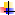 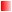 7	 23 	  28	   31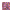 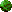 8	 31 9	 28 	  31 	32	3310	 31 11	 28 	  31 	32	3312  	 31 13	 28 	  31 	32	3314	 31 15	 28 	  31 	32	3316	 31 17           28 	  31 	32	3318	 31	  3719	 28 	  31 	3320	 31 21	 23	  28 	  31 	22	 40	11  směr Divadlo		1  směr Divadlo	451 směr Divadlo	137 směr VOC, Severní TerasaSituace Chlumec   - nově5		  31 6	01 	  31 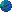 7	01	  31 	   518	01	  31 9	01 	  31      5110	01    31 11	01 	  31      5112	01	  31 13	01	  31      5114	01 	  31 15	01 	  31      5116	01	  31 17	01 	  31      5118	01 	  31 19	01 	  31 20	01 	  31 21	01 	  31 22		  40  451 	Chlumec – Všebořice –  Divadlo 1	směr Bohosudov – Krupka sídl. 1	směr Chabařovice -  Divadlo 11	Chlumec – Všebořice –  Divadlo